Lesson 13: Usemos gráficas de barras para compararStandards AlignmentsTeacher-facing Learning GoalsSolve Compare problems with an unknown difference within 20.Write equations to represent Compare problems.Student-facing Learning GoalsUsemos gráficas de barras para resolver problemas de comparación.Lesson PurposeThe purpose of this lesson is for students to make sense of and solve Compare problems using the structure of a bar graph and equations.In grade 1, students use the relationship between addition and subtraction to solve and represent Compare problems. They create diagrams and write equations to represent how they think about the quantities within the Compare problems. In this lesson, students interpret bar graphs and use their visual structure to compare quantities. They write equations to represent comparisons and connect these equations to the structure of the bar graph (MP2). In upcoming lessons, students will use bar graphs to make sense of tape diagrams that represent Compare problems.Access for: Students with DisabilitiesRepresentation (Activity 2) English LearnersMLR8 (Activity 1)Instructional RoutinesTrue or False (Warm-up)Lesson TimelineTeacher Reflection QuestionIn future lessons, students will make sense of tape diagrams to represent Compare problems.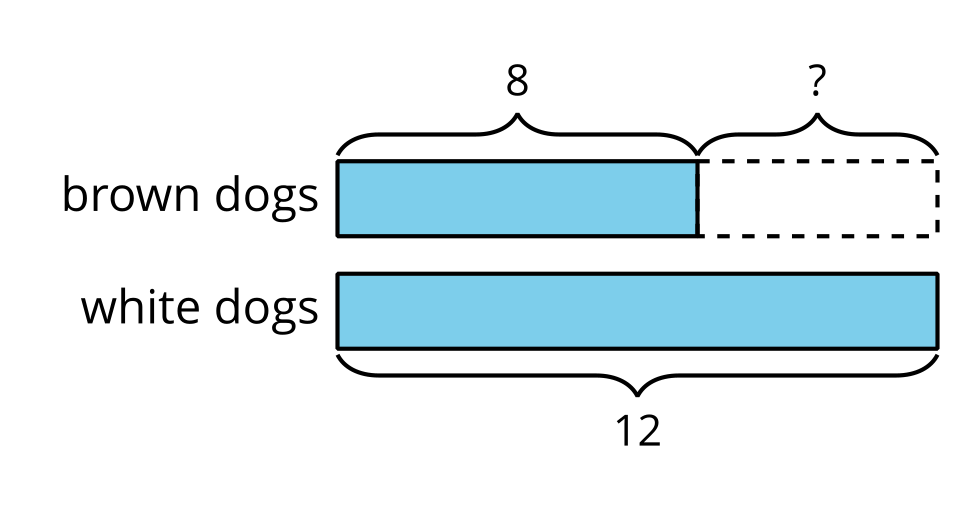 How does the work with the bar graphs today help build students’ understanding of this more abstract diagram?Cool-down(to be completed at the end of the lesson)  5minAusencias en el segundo gradoStandards AlignmentsStudent-facing Task StatementLa escuela recolectó datos sobre la asistencia para ver cuántos estudiantes de segundo grado estuvieron ausentes cada mes desde septiembre hasta diciembre. Los datos se muestran en esta gráfica de barras.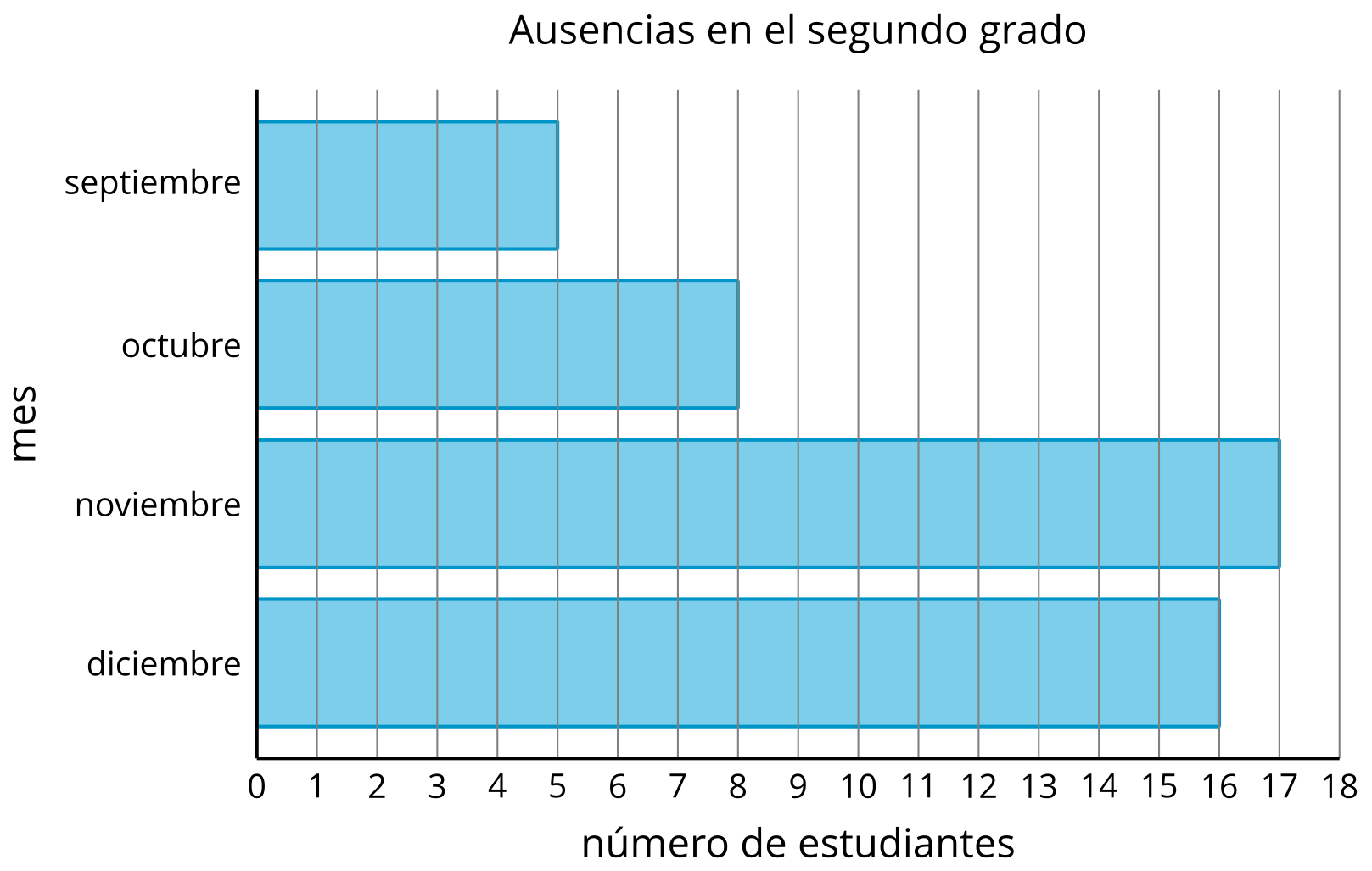 ¿Cuántos estudiantes menos estuvieron ausentes en octubre que en noviembre? Muestra cómo pensaste. Usa dibujos, números o palabras.Escribe una ecuación para mostrar cómo encontraste la diferencia. ¿Puedes escribir otra ecuación que muestre cómo encontrar la diferencia?Student Responses9 fewer students were absent in October than November. Sample responses:First break apart 8 into 7 and 1. Then subtract  and .Student shows counting on from 8 to 17 and labeling 9 fewer students.Sample responses:Addressing2.MD.D.10, 2.OA.B.2Warm-up10 minActivity 115 minActivity 220 minLesson Synthesis10 minCool-down5 minAddressing2.MD.D.10